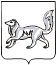 АДМИНИСТРАЦИЯ ТУРУХАНСКОГО РАЙОНАКРАСНОЯРСКОГО КРАЯП О С Т А Н О В Л Е Н И Е	В соответствии с Федеральным законом от 21.12.1994 № 68-ФЗ «О защите населения и территорий от чрезвычайных ситуаций природного и техногенного характера», Федеральным законом от 30.03.1999 № 52-ФЗ «О санитарно-эпидемиологическом благополучии населения», во исполнение Указа Губернатора Красноярского края от 23.11.2020 № 325-уг «О внесении изменений в Указ Губернатора Красноярского края от 27.03.2020 № 71-уг «О дополнительных мерах, направленных на предупреждение распространения коронавирусной инфекции, вызванной 2019-nCoV, на территории Красноярского края», руководствуясь статьями 47, 48 Устава Туруханского района, ПОСТАНОВЛЯЮ:1. Внести в постановление администрации Туруханского района от 28.03.2020 № 163-п «О мерах по организации и проведению мероприятий во исполнение Указа Губернатора Красноярского края от 27.03.2020 № 71-уг» следующие изменения:1.1. в преамбуле постановления слова «Указа Губернатора Красноярского края от 01.11.2020 № 300-уг «О внесении изменений в Указ Губернатора Красноярского края от 27.03.2020 № 71-уг «О дополнительных мерах, направленных на предупреждение распространения коронавирусной инфекции, вызванной 2019-nCoV, на территории Красноярского края» заменить словами Указа Губернатора Красноярского края от 23.11.2020            № 325-уг «О внесении изменений в Указ Губернатора Красноярского края от 27.03.2020 № 71-уг «О дополнительных мерах, направленных на предупреждение распространения коронавирусной инфекции, вызванной 2019-nCoV, на территории Красноярского края»;1.2. подпункт 2 пункта 2.2.6 изложить в следующей редакции:«2) запрета проведения семейных торжеств, в том числе свадеб, юбилеев, иных торжественных, развлекательных, зрелищных, корпоративных мероприятий, в том числе банкетов, и иных подобных мероприятий в организациях общественного питания;»;1.3. пункт 3 постановления изложить в следующей редакции:«3. Главам поселений Туруханского района, руководителю территориального управления администрации Туруханского района во взаимодействии с органами полиции, территориальными подразделениями органов Роспотребнадзора, МЧС обеспечить строгий контроль за исполнением на территориях соответствующих поселений, а также межселенной территории Туруханского района гражданами и организациями ограничений, предусмотренных пунктом 2 настоящего постановления.Меры направленные на предупреждение распространения коронавирусной инфекции, вызванной 2019-nCoV, на территории Туруханского района, предусмотренные настоящим постановлением, действуют 
до улучшения санитарно-эпидемиологической обстановки.».2. Опубликовать настоящее постановление в общественно-политической газете Туруханского района «Маяк Севера» и на официальном сайте Туруханского района в сети Интернет.3. Настоящее постановление вступает в силу с момента подписания.Глава Туруханского района                                                               О.И. Шереметьев24.11.2020с. Туруханск        № 1051 - пО внесении изменений в постановление администрации Туруханского района от 28.03.2020 № 163-п «О мерах по организации и проведению мероприятий во исполнение Указа Губернатора Красноярского края от 27.03.2020 № 71-уг»